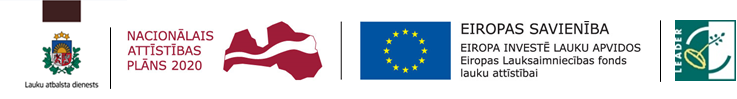 Pārskats par pasākumu1.Pārstāvētās organizācijas nosaukumsPārstāvētās organizācijas nosaukumsPārstāvētās organizācijas nosaukumsBiedrība „Lauku partnerība ZIEMEĻGAUJA”Biedrība „Lauku partnerība ZIEMEĻGAUJA”Biedrība „Lauku partnerība ZIEMEĻGAUJA”Biedrība „Lauku partnerība ZIEMEĻGAUJA”2.Iesniedzēja vārds, uzvārdsIesniedzēja vārds, uzvārdsIesniedzēja vārds, uzvārdsDagnija ŪdreDagnija ŪdreDagnija ŪdreDagnija Ūdre3.Pasākuma norises laiks un vietaPasākuma norises laiks un vietaPasākuma norises laiks un vieta2017.gada 12.-14. septembrisViļņa, Lietuva2017.gada 12.-14. septembrisViļņa, Lietuva2017.gada 12.-14. septembrisViļņa, Lietuva2017.gada 12.-14. septembrisViļņa, Lietuva4.Pasākuma nosaukumsPasākuma nosaukumsPasākuma nosaukumsStarptautiskā VRG sadarbības konference „Networking Works!”Starptautiskā VRG sadarbības konference „Networking Works!”Starptautiskā VRG sadarbības konference „Networking Works!”Starptautiskā VRG sadarbības konference „Networking Works!”5.Pasākuma mērķisPasākuma mērķisPasākuma mērķisPasākuma mērķisPasākuma mērķisPasākuma mērķisPasākuma mērķis5.Konferenci organizēja Lietuvas Lauku tīkls sadarbībā ar Lietuvas VRG tīklu un LEADER programmas un lauksaimniecības mācību centru. Pasākuma mērķi bija veicināt VRG sadarbību, rosināt kopīgas darbības ideju rašanos, atbalstīt VRG partneru meklēšanu un iepazīstināt ar Lietuvas VRG un to īstenotajiem projektiem. Konferenci organizēja Lietuvas Lauku tīkls sadarbībā ar Lietuvas VRG tīklu un LEADER programmas un lauksaimniecības mācību centru. Pasākuma mērķi bija veicināt VRG sadarbību, rosināt kopīgas darbības ideju rašanos, atbalstīt VRG partneru meklēšanu un iepazīstināt ar Lietuvas VRG un to īstenotajiem projektiem. Konferenci organizēja Lietuvas Lauku tīkls sadarbībā ar Lietuvas VRG tīklu un LEADER programmas un lauksaimniecības mācību centru. Pasākuma mērķi bija veicināt VRG sadarbību, rosināt kopīgas darbības ideju rašanos, atbalstīt VRG partneru meklēšanu un iepazīstināt ar Lietuvas VRG un to īstenotajiem projektiem. Konferenci organizēja Lietuvas Lauku tīkls sadarbībā ar Lietuvas VRG tīklu un LEADER programmas un lauksaimniecības mācību centru. Pasākuma mērķi bija veicināt VRG sadarbību, rosināt kopīgas darbības ideju rašanos, atbalstīt VRG partneru meklēšanu un iepazīstināt ar Lietuvas VRG un to īstenotajiem projektiem. Konferenci organizēja Lietuvas Lauku tīkls sadarbībā ar Lietuvas VRG tīklu un LEADER programmas un lauksaimniecības mācību centru. Pasākuma mērķi bija veicināt VRG sadarbību, rosināt kopīgas darbības ideju rašanos, atbalstīt VRG partneru meklēšanu un iepazīstināt ar Lietuvas VRG un to īstenotajiem projektiem. Konferenci organizēja Lietuvas Lauku tīkls sadarbībā ar Lietuvas VRG tīklu un LEADER programmas un lauksaimniecības mācību centru. Pasākuma mērķi bija veicināt VRG sadarbību, rosināt kopīgas darbības ideju rašanos, atbalstīt VRG partneru meklēšanu un iepazīstināt ar Lietuvas VRG un to īstenotajiem projektiem. Konferenci organizēja Lietuvas Lauku tīkls sadarbībā ar Lietuvas VRG tīklu un LEADER programmas un lauksaimniecības mācību centru. Pasākuma mērķi bija veicināt VRG sadarbību, rosināt kopīgas darbības ideju rašanos, atbalstīt VRG partneru meklēšanu un iepazīstināt ar Lietuvas VRG un to īstenotajiem projektiem. 6.Pasākuma saturs un norises īss aprakstsPasākuma saturs un norises īss aprakstsPasākuma saturs un norises īss aprakstsPasākuma saturs un norises īss aprakstsPasākuma saturs un norises īss aprakstsPasākuma saturs un norises īss aprakstsPasākuma saturs un norises īss apraksts6.Skatīt pielikumā pievienoto detalizēto konferences un pieredzes apmaiņas brauciena darba kārtību.12.septembrī notika pieņemšana konferences ārzemju dalībniekiem.13.septembrī notika pieredzes apmaiņas braucieni par vairāku VRG teritorijām. Piedalījos braucienā pa Viļņas – Širvintas reģionu. Apmeklējām vairākus LEADER projektus; visi bija sabiedriskā labuma projekti, ko īstenojušas pašvaldības vai biedrības, piemēram, Jaunatnes atpūtas un sporta centrs Valčūnā (ierīkots bijušajās padomju armijas telpās), Nemežas Tatāru kopienas centrs, Maišiagalas Tradicionālo amatu centrs (rekonstruēta muižas ēka), Amatnieku tirdziņš un reliģisko kopienu projekti Kernavē. 14.septembrī notika konference LITEXPO konferenču centrā. Konferences tēmas galvenokārt bija saistītas ar LEADER starptautiskās sadarbības projektiem un vairāku valstu prasībām šo projektu īstenošanai. Konferences ietvaros notika arī tematiskās darba grupas un projektu partneru tikšanās.Skatīt pielikumā pievienoto detalizēto konferences un pieredzes apmaiņas brauciena darba kārtību.12.septembrī notika pieņemšana konferences ārzemju dalībniekiem.13.septembrī notika pieredzes apmaiņas braucieni par vairāku VRG teritorijām. Piedalījos braucienā pa Viļņas – Širvintas reģionu. Apmeklējām vairākus LEADER projektus; visi bija sabiedriskā labuma projekti, ko īstenojušas pašvaldības vai biedrības, piemēram, Jaunatnes atpūtas un sporta centrs Valčūnā (ierīkots bijušajās padomju armijas telpās), Nemežas Tatāru kopienas centrs, Maišiagalas Tradicionālo amatu centrs (rekonstruēta muižas ēka), Amatnieku tirdziņš un reliģisko kopienu projekti Kernavē. 14.septembrī notika konference LITEXPO konferenču centrā. Konferences tēmas galvenokārt bija saistītas ar LEADER starptautiskās sadarbības projektiem un vairāku valstu prasībām šo projektu īstenošanai. Konferences ietvaros notika arī tematiskās darba grupas un projektu partneru tikšanās.Skatīt pielikumā pievienoto detalizēto konferences un pieredzes apmaiņas brauciena darba kārtību.12.septembrī notika pieņemšana konferences ārzemju dalībniekiem.13.septembrī notika pieredzes apmaiņas braucieni par vairāku VRG teritorijām. Piedalījos braucienā pa Viļņas – Širvintas reģionu. Apmeklējām vairākus LEADER projektus; visi bija sabiedriskā labuma projekti, ko īstenojušas pašvaldības vai biedrības, piemēram, Jaunatnes atpūtas un sporta centrs Valčūnā (ierīkots bijušajās padomju armijas telpās), Nemežas Tatāru kopienas centrs, Maišiagalas Tradicionālo amatu centrs (rekonstruēta muižas ēka), Amatnieku tirdziņš un reliģisko kopienu projekti Kernavē. 14.septembrī notika konference LITEXPO konferenču centrā. Konferences tēmas galvenokārt bija saistītas ar LEADER starptautiskās sadarbības projektiem un vairāku valstu prasībām šo projektu īstenošanai. Konferences ietvaros notika arī tematiskās darba grupas un projektu partneru tikšanās.Skatīt pielikumā pievienoto detalizēto konferences un pieredzes apmaiņas brauciena darba kārtību.12.septembrī notika pieņemšana konferences ārzemju dalībniekiem.13.septembrī notika pieredzes apmaiņas braucieni par vairāku VRG teritorijām. Piedalījos braucienā pa Viļņas – Širvintas reģionu. Apmeklējām vairākus LEADER projektus; visi bija sabiedriskā labuma projekti, ko īstenojušas pašvaldības vai biedrības, piemēram, Jaunatnes atpūtas un sporta centrs Valčūnā (ierīkots bijušajās padomju armijas telpās), Nemežas Tatāru kopienas centrs, Maišiagalas Tradicionālo amatu centrs (rekonstruēta muižas ēka), Amatnieku tirdziņš un reliģisko kopienu projekti Kernavē. 14.septembrī notika konference LITEXPO konferenču centrā. Konferences tēmas galvenokārt bija saistītas ar LEADER starptautiskās sadarbības projektiem un vairāku valstu prasībām šo projektu īstenošanai. Konferences ietvaros notika arī tematiskās darba grupas un projektu partneru tikšanās.Skatīt pielikumā pievienoto detalizēto konferences un pieredzes apmaiņas brauciena darba kārtību.12.septembrī notika pieņemšana konferences ārzemju dalībniekiem.13.septembrī notika pieredzes apmaiņas braucieni par vairāku VRG teritorijām. Piedalījos braucienā pa Viļņas – Širvintas reģionu. Apmeklējām vairākus LEADER projektus; visi bija sabiedriskā labuma projekti, ko īstenojušas pašvaldības vai biedrības, piemēram, Jaunatnes atpūtas un sporta centrs Valčūnā (ierīkots bijušajās padomju armijas telpās), Nemežas Tatāru kopienas centrs, Maišiagalas Tradicionālo amatu centrs (rekonstruēta muižas ēka), Amatnieku tirdziņš un reliģisko kopienu projekti Kernavē. 14.septembrī notika konference LITEXPO konferenču centrā. Konferences tēmas galvenokārt bija saistītas ar LEADER starptautiskās sadarbības projektiem un vairāku valstu prasībām šo projektu īstenošanai. Konferences ietvaros notika arī tematiskās darba grupas un projektu partneru tikšanās.Skatīt pielikumā pievienoto detalizēto konferences un pieredzes apmaiņas brauciena darba kārtību.12.septembrī notika pieņemšana konferences ārzemju dalībniekiem.13.septembrī notika pieredzes apmaiņas braucieni par vairāku VRG teritorijām. Piedalījos braucienā pa Viļņas – Širvintas reģionu. Apmeklējām vairākus LEADER projektus; visi bija sabiedriskā labuma projekti, ko īstenojušas pašvaldības vai biedrības, piemēram, Jaunatnes atpūtas un sporta centrs Valčūnā (ierīkots bijušajās padomju armijas telpās), Nemežas Tatāru kopienas centrs, Maišiagalas Tradicionālo amatu centrs (rekonstruēta muižas ēka), Amatnieku tirdziņš un reliģisko kopienu projekti Kernavē. 14.septembrī notika konference LITEXPO konferenču centrā. Konferences tēmas galvenokārt bija saistītas ar LEADER starptautiskās sadarbības projektiem un vairāku valstu prasībām šo projektu īstenošanai. Konferences ietvaros notika arī tematiskās darba grupas un projektu partneru tikšanās.Skatīt pielikumā pievienoto detalizēto konferences un pieredzes apmaiņas brauciena darba kārtību.12.septembrī notika pieņemšana konferences ārzemju dalībniekiem.13.septembrī notika pieredzes apmaiņas braucieni par vairāku VRG teritorijām. Piedalījos braucienā pa Viļņas – Širvintas reģionu. Apmeklējām vairākus LEADER projektus; visi bija sabiedriskā labuma projekti, ko īstenojušas pašvaldības vai biedrības, piemēram, Jaunatnes atpūtas un sporta centrs Valčūnā (ierīkots bijušajās padomju armijas telpās), Nemežas Tatāru kopienas centrs, Maišiagalas Tradicionālo amatu centrs (rekonstruēta muižas ēka), Amatnieku tirdziņš un reliģisko kopienu projekti Kernavē. 14.septembrī notika konference LITEXPO konferenču centrā. Konferences tēmas galvenokārt bija saistītas ar LEADER starptautiskās sadarbības projektiem un vairāku valstu prasībām šo projektu īstenošanai. Konferences ietvaros notika arī tematiskās darba grupas un projektu partneru tikšanās.7.Gūtās atziņas, to izmantošana vietējās rīcības grupas darbībā vai projekta idejas turpmākā virzībāGūtās atziņas, to izmantošana vietējās rīcības grupas darbībā vai projekta idejas turpmākā virzībāGūtās atziņas, to izmantošana vietējās rīcības grupas darbībā vai projekta idejas turpmākā virzībāGūtās atziņas, to izmantošana vietējās rīcības grupas darbībā vai projekta idejas turpmākā virzībāGūtās atziņas, to izmantošana vietējās rīcības grupas darbībā vai projekta idejas turpmākā virzībāGūtās atziņas, to izmantošana vietējās rīcības grupas darbībā vai projekta idejas turpmākā virzībāGūtās atziņas, to izmantošana vietējās rīcības grupas darbībā vai projekta idejas turpmākā virzībā7.Bija interesanti iepazīties ar LEADER projektiem Lietuvā, radās iespaids, ka viņiem lielāks uzsvars likts uz sabiedriskajiem projektiem, ieguldīti lieli līdzekļi ēku atjaunošanā un pārveidošanā par vietējiem iniciatīvu centriem, bet reizēm radās pārdomas, vai iedzīvotāji izmanto šos centrus jeb arī tie stāv kā skaistas telpas parādīšanai viesiem.Bija interesanti iepazīties ar LEADER projektiem Lietuvā, radās iespaids, ka viņiem lielāks uzsvars likts uz sabiedriskajiem projektiem, ieguldīti lieli līdzekļi ēku atjaunošanā un pārveidošanā par vietējiem iniciatīvu centriem, bet reizēm radās pārdomas, vai iedzīvotāji izmanto šos centrus jeb arī tie stāv kā skaistas telpas parādīšanai viesiem.Bija interesanti iepazīties ar LEADER projektiem Lietuvā, radās iespaids, ka viņiem lielāks uzsvars likts uz sabiedriskajiem projektiem, ieguldīti lieli līdzekļi ēku atjaunošanā un pārveidošanā par vietējiem iniciatīvu centriem, bet reizēm radās pārdomas, vai iedzīvotāji izmanto šos centrus jeb arī tie stāv kā skaistas telpas parādīšanai viesiem.Bija interesanti iepazīties ar LEADER projektiem Lietuvā, radās iespaids, ka viņiem lielāks uzsvars likts uz sabiedriskajiem projektiem, ieguldīti lieli līdzekļi ēku atjaunošanā un pārveidošanā par vietējiem iniciatīvu centriem, bet reizēm radās pārdomas, vai iedzīvotāji izmanto šos centrus jeb arī tie stāv kā skaistas telpas parādīšanai viesiem.Bija interesanti iepazīties ar LEADER projektiem Lietuvā, radās iespaids, ka viņiem lielāks uzsvars likts uz sabiedriskajiem projektiem, ieguldīti lieli līdzekļi ēku atjaunošanā un pārveidošanā par vietējiem iniciatīvu centriem, bet reizēm radās pārdomas, vai iedzīvotāji izmanto šos centrus jeb arī tie stāv kā skaistas telpas parādīšanai viesiem.Bija interesanti iepazīties ar LEADER projektiem Lietuvā, radās iespaids, ka viņiem lielāks uzsvars likts uz sabiedriskajiem projektiem, ieguldīti lieli līdzekļi ēku atjaunošanā un pārveidošanā par vietējiem iniciatīvu centriem, bet reizēm radās pārdomas, vai iedzīvotāji izmanto šos centrus jeb arī tie stāv kā skaistas telpas parādīšanai viesiem.Bija interesanti iepazīties ar LEADER projektiem Lietuvā, radās iespaids, ka viņiem lielāks uzsvars likts uz sabiedriskajiem projektiem, ieguldīti lieli līdzekļi ēku atjaunošanā un pārveidošanā par vietējiem iniciatīvu centriem, bet reizēm radās pārdomas, vai iedzīvotāji izmanto šos centrus jeb arī tie stāv kā skaistas telpas parādīšanai viesiem.8.Pasākuma novērtējums – kā pasākums ir sekmējis prasmes un iemaņas pārstāvētās organizācijas darbības jomā, kā tas veicinājis vietējās rīcības grupas attīstības stratēģijas īstenošanu un sadarbības veidošanos ar citām Latvijas vai citu valstu vietējām rīcības grupām (minēt konkrēti)Pasākuma novērtējums – kā pasākums ir sekmējis prasmes un iemaņas pārstāvētās organizācijas darbības jomā, kā tas veicinājis vietējās rīcības grupas attīstības stratēģijas īstenošanu un sadarbības veidošanos ar citām Latvijas vai citu valstu vietējām rīcības grupām (minēt konkrēti)Pasākuma novērtējums – kā pasākums ir sekmējis prasmes un iemaņas pārstāvētās organizācijas darbības jomā, kā tas veicinājis vietējās rīcības grupas attīstības stratēģijas īstenošanu un sadarbības veidošanos ar citām Latvijas vai citu valstu vietējām rīcības grupām (minēt konkrēti)Pasākuma novērtējums – kā pasākums ir sekmējis prasmes un iemaņas pārstāvētās organizācijas darbības jomā, kā tas veicinājis vietējās rīcības grupas attīstības stratēģijas īstenošanu un sadarbības veidošanos ar citām Latvijas vai citu valstu vietējām rīcības grupām (minēt konkrēti)Pasākuma novērtējums – kā pasākums ir sekmējis prasmes un iemaņas pārstāvētās organizācijas darbības jomā, kā tas veicinājis vietējās rīcības grupas attīstības stratēģijas īstenošanu un sadarbības veidošanos ar citām Latvijas vai citu valstu vietējām rīcības grupām (minēt konkrēti)Pasākuma novērtējums – kā pasākums ir sekmējis prasmes un iemaņas pārstāvētās organizācijas darbības jomā, kā tas veicinājis vietējās rīcības grupas attīstības stratēģijas īstenošanu un sadarbības veidošanos ar citām Latvijas vai citu valstu vietējām rīcības grupām (minēt konkrēti)Pasākuma novērtējums – kā pasākums ir sekmējis prasmes un iemaņas pārstāvētās organizācijas darbības jomā, kā tas veicinājis vietējās rīcības grupas attīstības stratēģijas īstenošanu un sadarbības veidošanos ar citām Latvijas vai citu valstu vietējām rīcības grupām (minēt konkrēti)8.Konferences laikā tikos ar mūsu VRG pirmā starptautiskā projekta „Mushroom Road” partneriem no Somijas (Aktiivinen Pohjois-Satakunta VRG), Lietuvas (Ignalinas rajona VRG) un Latvijas („Sateka”, Daugavpils un Ilūkstes rajona partnerība „Kaimiņi” , Ropažu-Garkalnes partnerība). Pārrunājām projekta sagatavošanas tālāko gaitu, plānojām Latvijas partneru vizīti Somijā oktobra sākumā.Konferences laikā tikos ar mūsu VRG pirmā starptautiskā projekta „Mushroom Road” partneriem no Somijas (Aktiivinen Pohjois-Satakunta VRG), Lietuvas (Ignalinas rajona VRG) un Latvijas („Sateka”, Daugavpils un Ilūkstes rajona partnerība „Kaimiņi” , Ropažu-Garkalnes partnerība). Pārrunājām projekta sagatavošanas tālāko gaitu, plānojām Latvijas partneru vizīti Somijā oktobra sākumā.Konferences laikā tikos ar mūsu VRG pirmā starptautiskā projekta „Mushroom Road” partneriem no Somijas (Aktiivinen Pohjois-Satakunta VRG), Lietuvas (Ignalinas rajona VRG) un Latvijas („Sateka”, Daugavpils un Ilūkstes rajona partnerība „Kaimiņi” , Ropažu-Garkalnes partnerība). Pārrunājām projekta sagatavošanas tālāko gaitu, plānojām Latvijas partneru vizīti Somijā oktobra sākumā.Konferences laikā tikos ar mūsu VRG pirmā starptautiskā projekta „Mushroom Road” partneriem no Somijas (Aktiivinen Pohjois-Satakunta VRG), Lietuvas (Ignalinas rajona VRG) un Latvijas („Sateka”, Daugavpils un Ilūkstes rajona partnerība „Kaimiņi” , Ropažu-Garkalnes partnerība). Pārrunājām projekta sagatavošanas tālāko gaitu, plānojām Latvijas partneru vizīti Somijā oktobra sākumā.Konferences laikā tikos ar mūsu VRG pirmā starptautiskā projekta „Mushroom Road” partneriem no Somijas (Aktiivinen Pohjois-Satakunta VRG), Lietuvas (Ignalinas rajona VRG) un Latvijas („Sateka”, Daugavpils un Ilūkstes rajona partnerība „Kaimiņi” , Ropažu-Garkalnes partnerība). Pārrunājām projekta sagatavošanas tālāko gaitu, plānojām Latvijas partneru vizīti Somijā oktobra sākumā.Konferences laikā tikos ar mūsu VRG pirmā starptautiskā projekta „Mushroom Road” partneriem no Somijas (Aktiivinen Pohjois-Satakunta VRG), Lietuvas (Ignalinas rajona VRG) un Latvijas („Sateka”, Daugavpils un Ilūkstes rajona partnerība „Kaimiņi” , Ropažu-Garkalnes partnerība). Pārrunājām projekta sagatavošanas tālāko gaitu, plānojām Latvijas partneru vizīti Somijā oktobra sākumā.Konferences laikā tikos ar mūsu VRG pirmā starptautiskā projekta „Mushroom Road” partneriem no Somijas (Aktiivinen Pohjois-Satakunta VRG), Lietuvas (Ignalinas rajona VRG) un Latvijas („Sateka”, Daugavpils un Ilūkstes rajona partnerība „Kaimiņi” , Ropažu-Garkalnes partnerība). Pārrunājām projekta sagatavošanas tālāko gaitu, plānojām Latvijas partneru vizīti Somijā oktobra sākumā.Dagnija ŪdreDagnija Ūdre18.09.2017.(vārds, uzvārds)(vārds, uzvārds)(paraksts)(paraksts)(datums)